Pressemeldung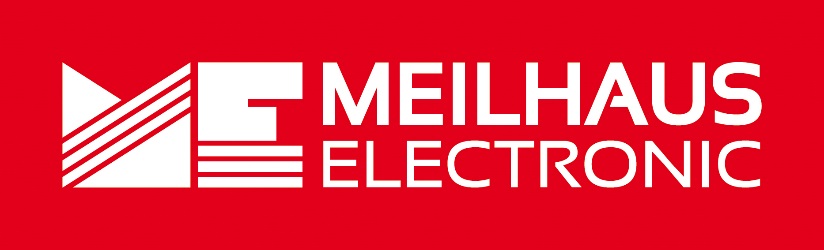 Datum:	Juli 2020Text/Bilder online:	https://www.meilhaus.de/infos/news/presse/2020-q4
PR21-2020-Siglent-SSG5000X-V.docx
PR21-2020-Siglent-SSG5000X-V-1.jpg
PR21-2020-Siglent-SSG5000X-V-2.jpgThema/Subject:	Siglent SSG5000X(V) bei Meilhaus Electronic GmbH.Sperrfrist:	-Analog- und Vektorsignale bis maximal 4 oder 6 GHz erzeugen... mit der Siglent SSG5000X(V)-SerieAlling, Juli 2020 – Mit der neuen Serie SSG5000X(V) erweitert Siglent sein Angebot im Bereich HF-Prüftechnik. Vier Modelle und zwei Versionen erlauben dem Anwender sowohl die Erzeugung von Analog- als auch von Vektor-Signalen. Die klassischen analogen HF-Generatoren (SSG5000X) bieten standardmäßig alle analogen Modulationsarten einschließlich Pulsmodulation, daneben können verschiedene Arten von Frequenz- oder Amplituden-Sweeps eingestellt und kombiniert werden. Die Vektor-Signalgeneratoren (SSG5000X-V) sind mit einer internen IQ-Modulation und einer HF-Modulationsbandbreite von bis zu 150 MHz sowie einer Playback-Funktion für Arbiträrsignale ausgestattet. Die Modelle SSG5040X und SSG5040X-V erzeugen Signale im Frequenzbereich von 9 kHz bis 4 GHz, die Modelle SSG5060X und SSG5060X-V von 9 kHz bis 6 GHz. Alle Geräte sind mit einem 5-Zoll-Touch-Display ausgestattet und verfügen über einen Webserver zur einfachen Fernsteuerung über Ethernet. Die HF-Signalgeneratoren der SSG5000X(V)-Serie von Siglent liefern Analog- und Vektor-Signale mit einem Frequenzbereich von 9 kHz bis 4 GHz oder 6 GHz, einer Frequenzeinstellungsauflösung von 0,001 Hz und einer Amplitudenauflösung von 0,01 dB. Alle vier Instrumente der SSG5000X(V)-Serie haben eine Phasenrauschspezifikation von -120 dBc / Hz bei 1 GHz und einen 20-kHz-Offset (typisch). Der geregelte maximale Ausgangspegel beträgt bis zu +20 dBm (einstellbar bis +26 dBm), der minimale Ausgangspegel beträgt -130 dBm (einstellbar bis -140 dBm). Die Geräte können mit einem optionalen OCXO-Modul für eine verbesserte Temperaturstabilität aufgerüstet werden. Innerhalb der Serie verfügen die SSG5000X-V-Modelle über eine interne IQ-Modulation mit einer Modulationsbandbreite von bis zu 150 MHz sowie eine Wellenform-Wiedergabefunktion. Sie eignen sich für aufwendigere Anwendungen, bei denen komplexe modulierte Signale erforderlich sind. Standard-Wellenformdateien, einschließlich 5G NR, LTE, WLAN, WCDMA und Bluetooth, sind in die Modelle SSG5040X-V und SSG5060X-V integriert. Weiterhin ermöglicht ein benutzerdefinierter Modus die schnelle Einrichtung von Standardmodulationsschemata wie ASK, FSK, PSK und QAM mit einer Symbolrate von bis zu 120 Msamples/s. Die Geräte der SSG5000X(V)-Serie sind leistungsstarke und kostengünstige Quellen. Sie sind mit den Standardschnittstellen USB und LAN ausgestattet (optionale Schnittstelle: GPIB) und eignen sich ideal für den Einsatz in Forschung und Entwicklung, Ausbildung und Fertigung. Erhältlich sind sie im Webshop unter www.meilhaus.de.Über Meilhaus Electronic:Die Meilhaus Electronic GmbH mit Sitz in Alling bei München gehört zu den führenden europäischen Entwicklern, Herstellern und Vertriebs-Unternehmen auf dem Gebiet der PC-Mess- und Schnittstellen-Technik. Seit 1977 bietet die Meilhaus Electronic GmbH Know-how, innovative Entwicklungen und individuelle, kundenspezifische, EMV-gerechte Lösungen für die professionelle Messtechnik im Bereich der Hochfrequenztechnik. Das Produktspektrum umfasst Messinstrumente wie VNA, 5G Transceiver Messgerät, Funkkommunikationsanalysator, Datenlogger, Schnittstellen, Kabeltester, Software sowie PC-Karten und Komponenten für PCI-Express, PCI, USB und Ethernet.Im März 2017 feierte Meilhaus Electronic das 40-jährige Firmenjubiläum.Alles rund um die PC-Messtechnik: Messwerterfassung, Steuerung und Datenübertragung in Labor und Industrie. Erfahren Sie mehr unter www.meilhaus.dePresse-KontaktMarcella Dallmayer
m.dallmayer@meilhaus.deErnst Bratz
e.bratz@meilhaus.de
Tel. (0 81 41) 52 71-171Wir freuen uns über eine Veröffentlichung (Print/Online/Newsletter) und stehen Ihnen für weitere Beiträge und Rückfragen gerne zur Verfügung.Die aktuelle Pressemitteilung inklusive hochauflösendem Bildmaterial finden Sie zum Download unter 
www.meilhaus.de/infos/news/presseMeilhaus Electronic GmbHMEsstechnik fängt mit ME an.www.meilhaus.comAm Sonnenlicht 282239 Alling bei MünchenTel.:	(0 81 41) 52 71 - 0Fax:	(0 81 41) 52 71 - 129sales@meilhaus.de